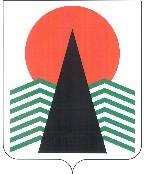 АДМИНИСТРАЦИЯНЕФТЕЮГАНСКОГО РАЙОНАпостановлениег.НефтеюганскО внесении изменений в постановление администрации Нефтеюганского районаот 17.12.2008 № 469-па «Об утверждении Положения о порядке расходования 
средств резервного фонда администрации Нефтеюганского района»В соответствии с Бюджетным кодексом Российской Федерации, Федеральным законом от 06.10.2003 № 131-ФЗ «Об общих принципах организации местного самоуправления в Российской Федерации», во исполнение решения Думы Нефтеюганского района от 31.08.2022 № 793 «О дополнительной мере социальной поддержки гражданам, принимающим в добровольном порядке участие в специальной военной операции на территории Украины, Донецкой Народной Республики, Луганской Народной Республики, и семьям таких граждан в случае их гибели (смерти)», п о с т а н о в л я ю:Внести в постановление администрации Нефтеюганского района 
от 17.12.2008 № 469-па «Об утверждении Положения о порядке расходования средств резервного фонда администрации Нефтеюганского района» следующие изменения:Пункт 1 изложить в следующей редакции:«1. Утвердить Положение о порядке расходования средств резервного фонда администрации Нефтеюганского района (приложение).»;В приложении:Заголовок изложить в следующей редакции:«Положение о порядке расходования средств резервного фонда администрации Нефтеюганского района»;Пункт 4 дополнить абзацем двенадцатым следующего содержания: «- предоставление дополнительной меры социальной поддержки гражданам, принимающим в добровольном порядке участие в специальной военной операции 
на территории Украины, Донецкой Народной Республики, Луганской Народной Республики, и семьям таких граждан в случае их гибели (смерти) в виде единовременной выплаты в размере 250000 (двести пятьдесят тысяч) рублей.»;Пункт 5 дополнить абзацем четвертым следующего содержания: «Предоставление дополнительной меры социальной поддержки, указанной 
в абзаце двенадцатом пункта 4 настоящего Положения, производится в соответствии 
с порядком, утвержденным постановлением администрации Нефтеюганского района.».Настоящее постановление подлежит официальному опубликованию в газете «Югорское обозрение» и размещению на официальном сайте органов местного самоуправления Нефтеюганского района.Настоящее постановление вступает в силу после его официального опубликования и распространяет свое действие на правоотношения, возникшие 
с 01.05.2022. Контроль за выполнением постановления возложить на заместителя главы Нефтеюганского района Щегульную Л.И.Глава района							А.А.Бочко03.10.2022№ 1862-па-нпа№ 1862-па-нпа